SCHEDA DI PRENOTAZIONE HOTEL ADMIRAL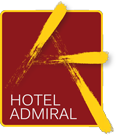 Viale Pascoli, 145 (Angolo V.le Regina Elena, 67)
47921 Rimini - Italia Tel: +39 0541 392239 www.admiralrimini.itN.B.: LE TARIFFE RIMARRANNO INVARIATE ANCHE SE NON SI FARA’ USO DI TUTTI I SERVIZI Modalità di Prenotazione: Le prenotazioni dovranno pervenire entro il 18 novembre 2018. Inviare la presente scheda tramite: e-mail    segreteria@aiaar.it, o foto con whatsapp  3345 865 765Modalità di Pagamento: Il pagamento avverrà direttamente in hotel con le seguenti modalità:	Carta di Credito/ bancomat, Contanti o Assegno.Tariffe:I prezzi si intendono  a persona. Tassa di soggiorno Rimini 2,5 € persona/notte. Le camere singole possono essere  anche doppie ad uso singolo.IN TRENO  stazione di Rimini + autobus 11 fino a fermata nº 16 “Pascoli” oppure Taxi (12 euro circa). A piedi 20 min circa.IN AEREO  aeroporto di Bologna + Shuttle. Info per shuttle: www.shuttleriminibologna.itIN MACCHINA   dal casello dell'autostrada rimini sud A 14 (4.250 m) Uscire a Rimini sud A14 ed azzerare il conta kilometri.Superato il casello tenere la destra e prendere la direzione RiminiDopo aver superato due semafori (rispettivamente 550 m. e 600 m.) ci si immette in via della Repubblica: tenersi sulla corsia sinistra.Al semaforo (500 m.) svoltare a sinistra in via Flaminia Conca e proseguire fino alla rotonda (550 m.).Alla rotonda svoltare a sinistra proseguendo per la via Flaminia fino al semaforo (500 m.)Svoltare al semaforo a destra imboccando la via Tripoli fino alla fine del viale (1500 mm.). Supererete un semaforo ed un sottopasso prima di arrivare in Piazza MarvelliIn Piazza Marvelli svoltare a destra e proseguire sulla parallela del lungo mare, Via Regina Elena, fino al semaforo (600 m.)Al semaforo svoltare a destra in viale Pascoli, l'Hotel è proprio all'incrocioNome Cognome(per le doppie indicare i due nominativi)Servizio richiestoN°Recapito telCamera singola - Pacchetto pensione completa (pranzo e cena del 20/11 + colazione e pranzo del 21/11 acqua,  vino e caffè inclusi)Camera doppia  o matrimoniale (specificare) - Pacchetto pensione completa (pranzo e cena del 20/11 + colazione e pranzo del 21/11 acqua e vino e caffè inclusi)Pacchetto Meeting day (per non residenti in hotel)(utilizzo sala lavori, 1 pranzo (acqua e vino e caffè inclusi), 2 coffee-break)Servizi aggiuntivi per arrivi il 19 novembre e partenze il 22 novembreServizi aggiuntivi per arrivi il 19 novembre e partenze il 22 novembreServizi aggiuntivi per arrivi il 19 novembre e partenze il 22 novembreServizi aggiuntivi per arrivi il 19 novembre e partenze il 22 novembreCamera singola – Pernotto e colazione 19/11Camera doppia – Pernotto e colazione 19/11Camera singola – Pernotto, cena e colazione 19/11Camera doppia – Pernotto, cena e colazione 19/11Camera singola – Pernotto e cena 21/11 + colazione e pranzo 22/11Camera doppia – Pernotto e cena 21/11 + colazione e pranzo 22/11Note (da indicare possibili allergie e/o intolleranze alimentari):Note (da indicare possibili allergie e/o intolleranze alimentari):Note (da indicare possibili allergie e/o intolleranze alimentari):Note (da indicare possibili allergie e/o intolleranze alimentari):Tipo camera€/personaSingola – Pacchetto pensione completa94Doppia – Pacchetto pensione completa84Pacchetto meeting day28Servizi aggiuntivi€/personaSingola - pernotto 19/11 + colazione47Doppia - pernotto 19/11 + colazione37Singola - cena + pernotto 19/11 + colazione63Doppia - cena + pernotto 19/11 + colazione53Singola - Pernotto e cena 21/11 + colazione e pranzo 22/1178Doppia - Pernotto e cena 21/11 + colazione e pranzo 22/1168Firma tipografica per accettazione (Cognome e nome):